MONDAY NIGHT GROUPThe next meeting will be on Monday 8th October 2018. We will be discussing how to read, study and pray with the Bible. All welcome.OCTOBER DEVOTIONSThe Holy Father has asked that we pray the rosary each day of October for the Church. We will pray the Rosary together on Sunday afternoons at 4.30pm and Wednesday evenings 7.00pm. THE EVERLASTING FOOD BANKOn the first Sunday of each month we will collect donations of non-perishable food items for The Everlasting Food Bank, based in the Everlasting Arms Ministries Church on Whitehill St. Please leave any donations in the containers at the back of the church. ICON OF JESUS THE TEACHEROur parish is one of only four in the Archdiocese that will be hosting the 2018 icon. The church will remain open over the weekend for private visits to pray with the icon.SACRAMENTAL PREPARATIONParents of children who are due to make their first Holy Communion next year are asked to attend a meeting in the parish hall:Holy Communion:	 Mon 8th October, 6.00pmCONFIRMATION
The sacrament of Confirmation will be celebrated in St Mary’s on Tues 30th October 2018. Catechesis for the children will take place after the 11.00am Mass on Sundays 9, 16 & 30 September and 7 October. PARISH ORGANMany thanks for your donations towards the cost of the new organ. £800 was donated.COLLECTIONS LAST WEEKLast week’s Offertory Collection came to £637Many thanks for your ongoing support of the parish.CATHOLIC NURSES GUILDThe Annual Day of Recollection will take place in the Schoenstatt Centre on Sat 17 November 2018, 10.30-4.00pm. All nurses, healthcare workers and friends are welcome. Tickets £20. For further information and booking: 01475 725252/0131 665 3639POWER IN MY HANDS	 This new film’s primary purpose is to help viewers understand the power of the Rosary and to instil an active response to the Blessed Mother’s plea for prayer.   This will be screened on 8th October in St Martin’s church hall, Renton.  Time: 7pm Rosary, 7.30pm film.  Tickets can be obtained from Pauline bookshop, Glasgow, St Martin of Tours Parish or www.eventrbite.co.uk  (donations). LIFE, FAMILY & PUBLIC POLICYAustin Ruse, based in New York, is an expert in the filed of family life and the Church in society. He will be speaking in the SPUC Offices on Tues 16 October 2018, 7.30pm. All welcome. SPUC: THE RIGHT SIDE TOURAn opportunity to learn about SPUC’s work to fight the current drive to legalise abortion, which will remove time restrictions on abortion and compromise the medical staff’s right of conscience. The Ogilvie Centre, St Aloysius’, Sat 3 Nov 2018, 11.30amUNION OF CATHOLIC MOTHERSThe UCM is offering support to anyone who would be interested in establishing a UCM group in their parish. Contact Karen Smith for more information: karensmith7979@gmail.com. I will be happy to support any parishioners who wish to follow this up.ARTISTS & MUSICIANS FOR MARY’S MEALS A day of activities has been organised to support the work of Mary’s Meals in the House for an Art Lover on Monday 29th October 2018. See the poster on the noticeboard for details of the programme of events.RGAC YOUTH EVENTS:Find17-30? This event is for you! Come along and FIND out more about the Catholic Faith. We explore the ‘Why?’ behind the ‘what’ we believe, discuss it, eat pizza and bring it all together in prayer. Meetings take place in Eyre Hall (next door to St Andrew’s Cathedral) on Thursday evenings 4pm (for 4.30 start|) – 6.30pm. FormedDesigned for P7-S4 pupils, FORMED helps us to learn more about the Catholic Faith using fun activities, games and various inputs. All washed down with pizza. Meetings usually take place on the first Friday of the month, beginning 5th October 2018, 4.30 – 7.00pm in Eyre Hall.Details of these events and other events can be found at www.rcagyouth.co.uk FATIMA – THE ULTIMATE MYSTERYPope Francis requests us to pray the Rosary every day in the month of October.  Now come and see the unique approach of this film.  It shows the message of Fatima not as belonging to the past, but rather as ongoing divine intervention that has changed our recent history and will still influence the world’s future.  This will be screened on 22nd October in St Helen’s Langside church hall. Time: 7pm Rosary, 7.30pm film.  Tickets can be obtained from Pauline bookshop, Glasgow, St Helen’s parish or www.eventrbite.co.uk  (suggested ticket donation £4.00).NEWMAN ASSOCIATIONCatholics and Schools after the 1918 Education Act. A symposium organised by the Scottish Catholic Historical Association in collaboration with the Newman Association and the St Andrew’s Foundation - Lecture Theatre 213, St Andrew’s Building, University of Glasgow, 20 Eldon Street, G3 6NH. 12.00 – 17.00 on Saturday 27th October 2018. All welcome. SCHA and Newman members: admission £6. Non-members £9 - includes tea/coffee and biscuits.POPE FRANCIS TWEETSWe fly to Thy protection, O Holy Mother of God. Do not despise our petitions in our necessities, but deliver us always from all dangers, O Glorious and Blessed Virgin.@PontifexPOPE FRANCIS WRITES: REJOICE AND BE GLADPope Francis renewed the Lord’s call to holiness in his recent Apostolic Exhortation Gaudete et Exsultate. The full document can be purchased in the Pauline Multimedia store in St Enoch’s square or downloaded from the Holy See’s website: www.vatican.va Contemporary Pelagianism49. Those who yield to this pelagian or semi-pelagian mindset, even though they speak warmly of God’s grace, “ultimately trust only in their own powers and feel superior to others because they observe certain rules or remain intransigently faithful to a particular Catholic style”. When some of them tell the weak that all things can be accomplished with God’s grace, deep down they tend to give the idea that all things are possible by the human will, as if it were something pure, perfect, all-powerful, to which grace is then added. They fail to realize that “not everyone can do everything”, and that in this life human weaknesses are not healed completely and once for all by grace. In every case, as Saint Augustine taught, God commands you to do what you can and to ask for what you cannot, and indeed to pray to him humbly: “Grant what you command, and command what you will”. 50. Ultimately, the lack of a heartfelt and prayerful acknowledgment of our limitations prevents grace from working more effectively within us, for no room is left for bringing about the potential good that is part of a sincere and genuine journey of growth. Grace, precisely because it builds on nature, does not make us superhuman all at once. That kind of thinking would show too much confidence in our own abilities. Underneath our orthodoxy, our attitudes might not correspond to our talk about the need for grace, and in specific situations we can end up putting little trust in it. Unless we can acknowledge our concrete and limited situation, we will not be able to see the real and possible steps that the Lord demands of us at every moment, once we are attracted and empowered by his gift. Grace acts in history; ordinarily it takes hold of us and transforms us progressively. If we reject this historical and progressive reality, we can actually refuse and block grace, even as we extol it by our words.PARISH PRAYER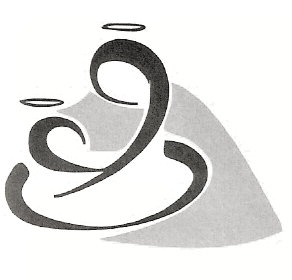 Father, almighty and eternal God, whose praise is sung throughout all creation and whose glory is proclaimed by all peoples. You create us in love and call us to our eternal destiny of loving communion with You. May the parish of Our Lady of Good Counsel be a place where Your Name is hallowed and Your chosen ones are united in Holy Mass with Your Son in praise and thanksgiving.Lord Jesus Christ, Word of God, Incarnate of the Virgin Mary, You manifest the Father’s love and reveal His will for us. May we always be aware of our Baptismal dignity as the Children of God by our sharing through the Holy Spirit in Your Sonship, and so respond to Your call in service of each other, our parish, Holy Mother Church and the world.Holy Spirit, Advocate and Spirit of Truth, You breathed your life into the Apostles at Pentecost, inspiring them to be preachers of the Word. May we always be open to Your promptings that our parish may be renewed in praise of God and in living the truth in charity.Our Lady, Mother of the ChurchPray for us.Our Lady of Good CounselPray for us VOCATIONSThe monthly meetings for men who are considering a vocation to the priesthood held in Turnbull Hall, the Catholic Chaplaincy, University of Glasgow. Meetings, which are informal and involve no commitment, take place on the second Friday of each month. A period of adoration of the Blessed Sacrament and a talk on priestly life will be followed by supper and the chance to share with other men who are undertaking a similar time of discernment. The next session will be on Friday . For further information contact Fr Ross Campbell: 0141 339 4315. Email: Ross.Campbell.2@glasgow.ac.uk